SUPPLEMENTARY MATERIALSSupplemental Fig. 1: Minimum distance traveled from soft release pens by Rehab M2 and Rehab F.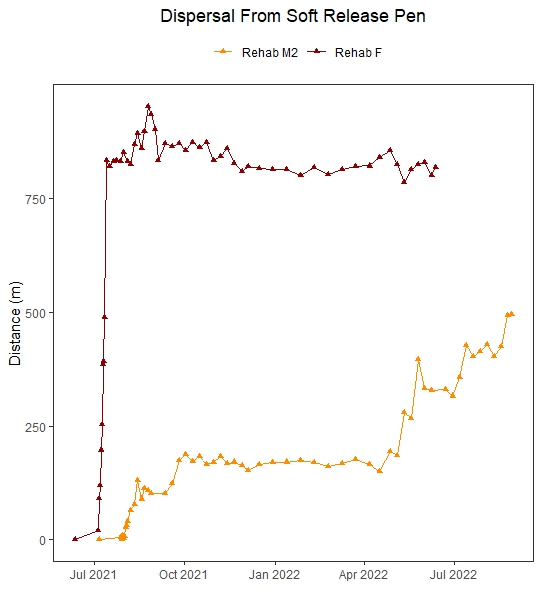 Supplemental Fig. 2: Body Condition Index (BCI) scores of study participants (Rehab M1 not shown) over the course of the study period. In these four plots, lines of best fit and associated R2 values describe potential linear trends in BCI across the study period.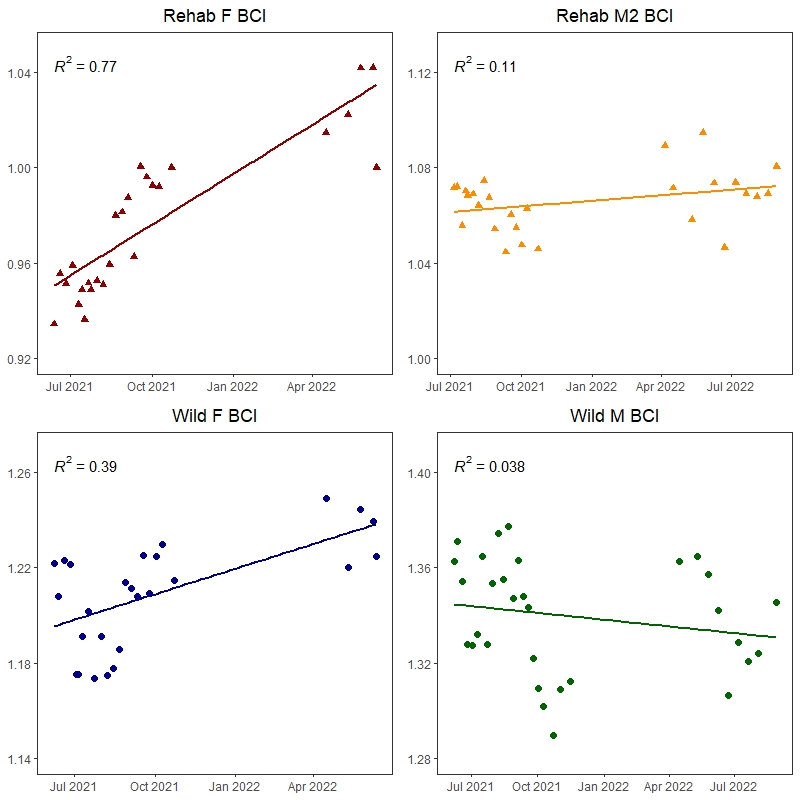 